МУНИЦИПАЛЬНОЕ БЮДЖЕТНОЕ ОБЩЕОБРАЗОВАТЕЛЬНОЕ УЧРЕЖДЕНИЕАНЖЕРО-СУДЖЕНСКОГО ГОРОДСКОГО ОКРУГА«ОСНОВНАЯ ОБЩЕОБРАЗОВАТЕЛЬНАЯ ШКОЛА № 8»ПРИКАЗОб утверждении состава бракеражной комиссии	В целях контроля за работой школьной столовой п р и к а з ы в а ю:Утвердить на 2023/2024 учебный год  бракеражную комиссию  в следующем составе:  Попова Ю.Н., зам.директора по ВР – председатель комиссии;Члены комиссии:Горбарчук О.Н. – медицинский работник,Дегтерева Н.В. –   председатель ППО,Черняева Л.Д. – заместитель директора по УВР.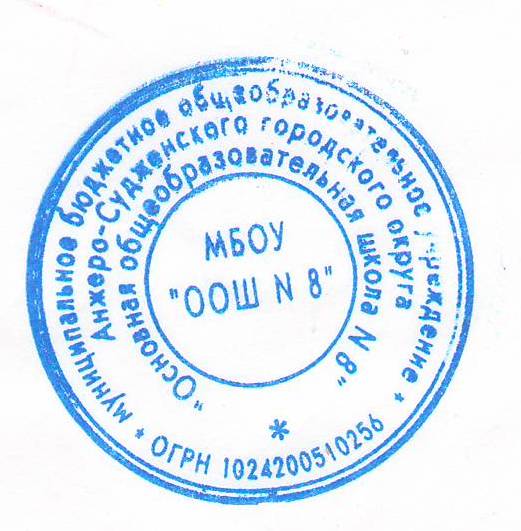 Директор                         		     		                          Н.Л.Шестакова 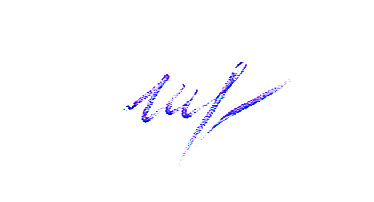 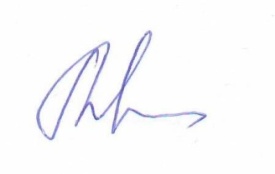 от01.09.2023№143